2022-01-10第三期黑板报消防安全“消防无小事，防患是关键”。为做好校园消防安全工作，全面普及消防安全知识，使同学们牢记消防安全的重要性，增强消防安全意识，并时时，处处，事事注意行为消防安全，我校开展了以“消防安全”为主题的板报评比活动。下面让我们来看看部分作品吧！黑板报20级服装1班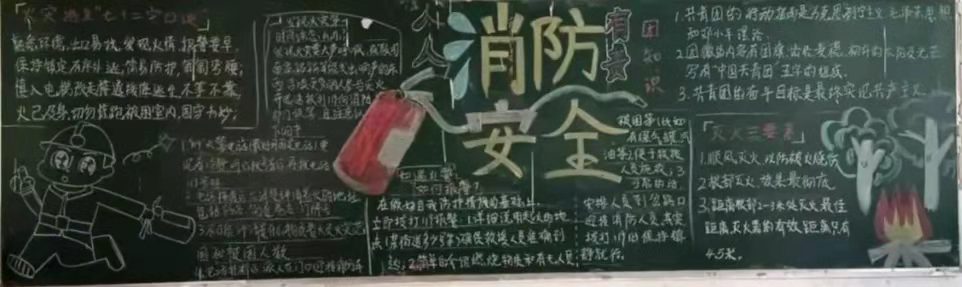 21级机器人1班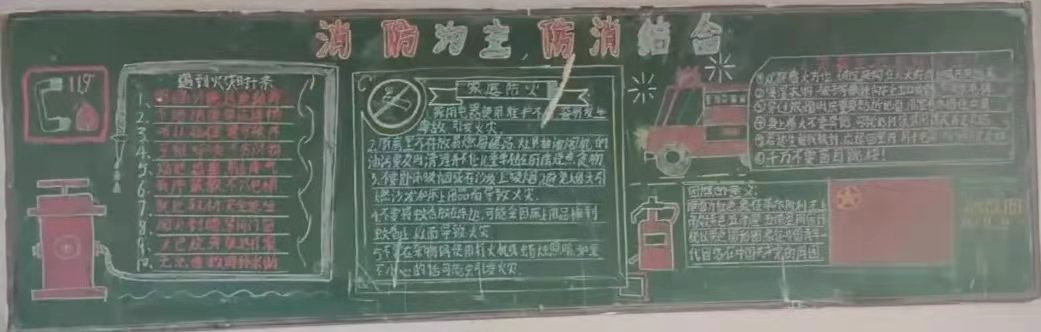 21级服装2班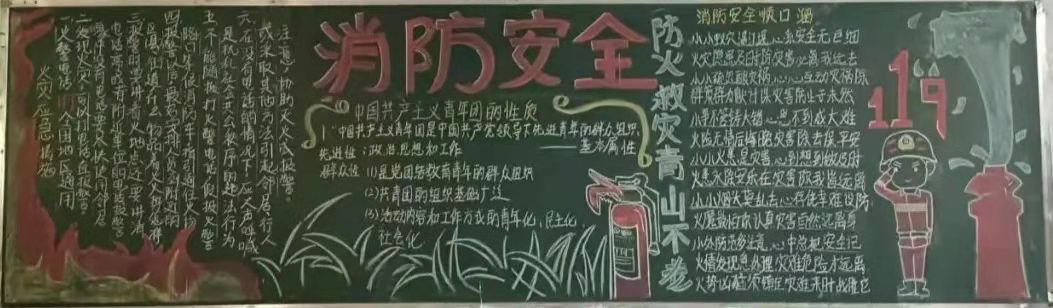 20级服装2班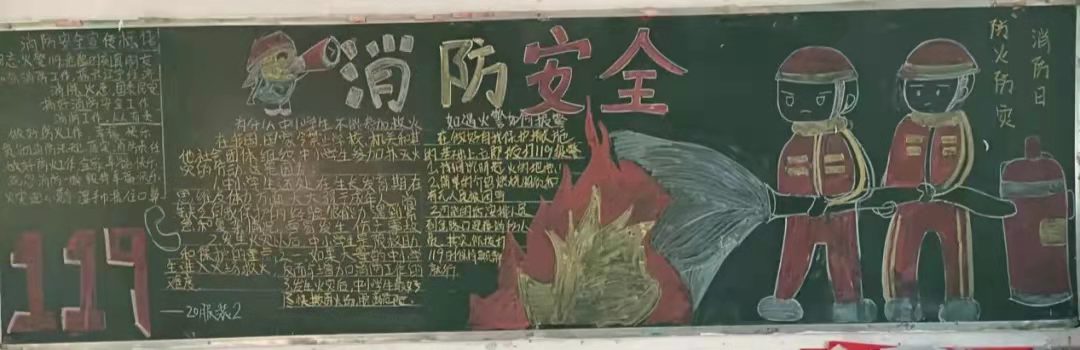 21级机器人2班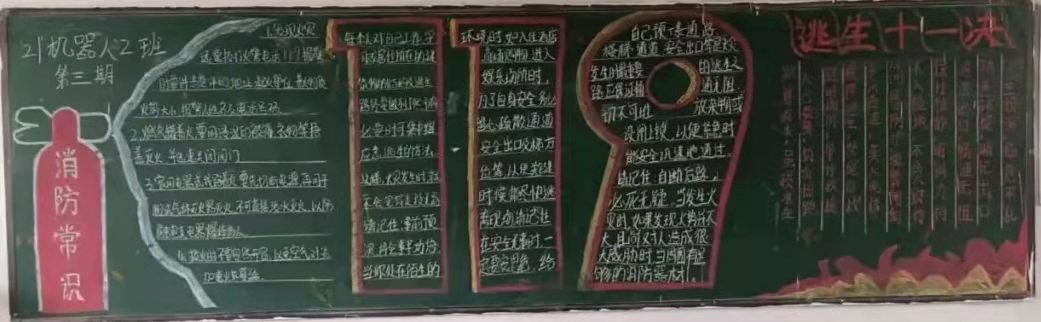 21级服装1班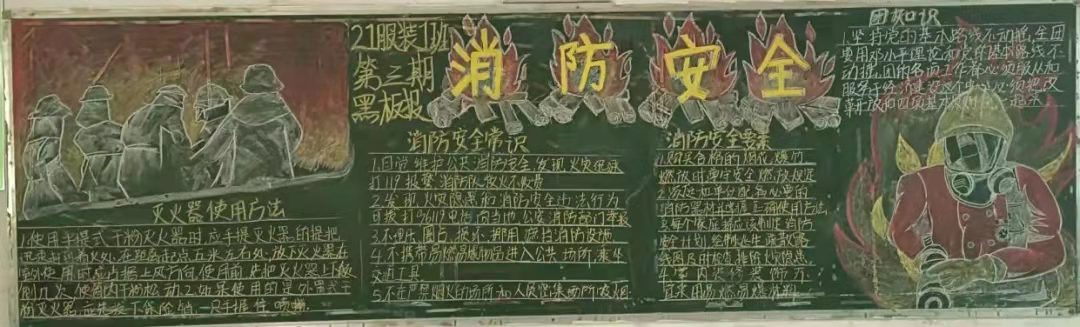 19级模具4班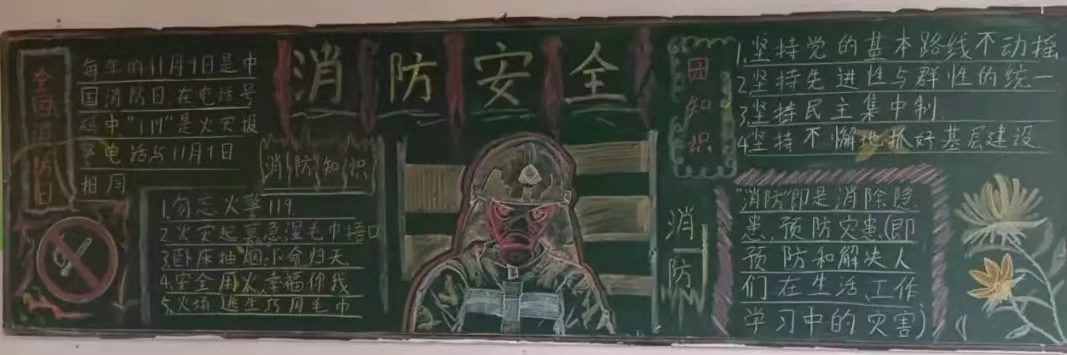 21级机器人3班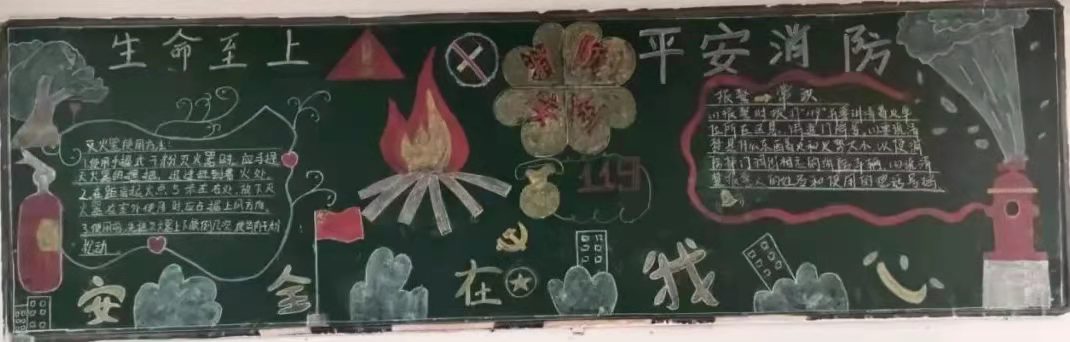 21级服装3班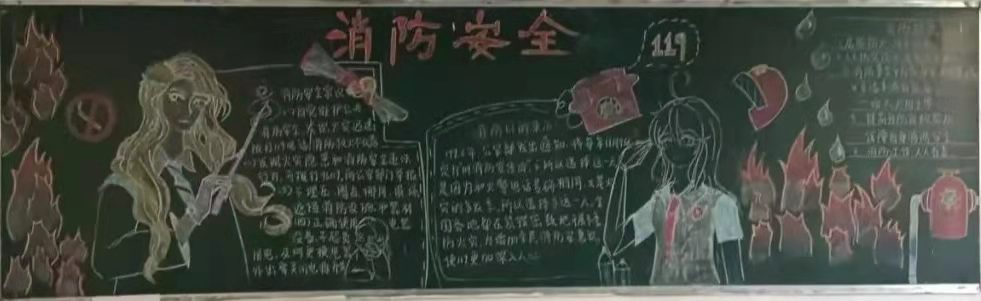 21级模具1班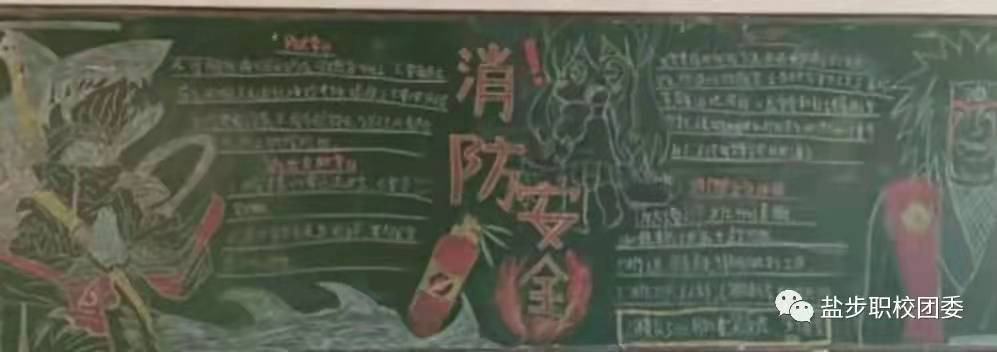 手抄报 21级会计2班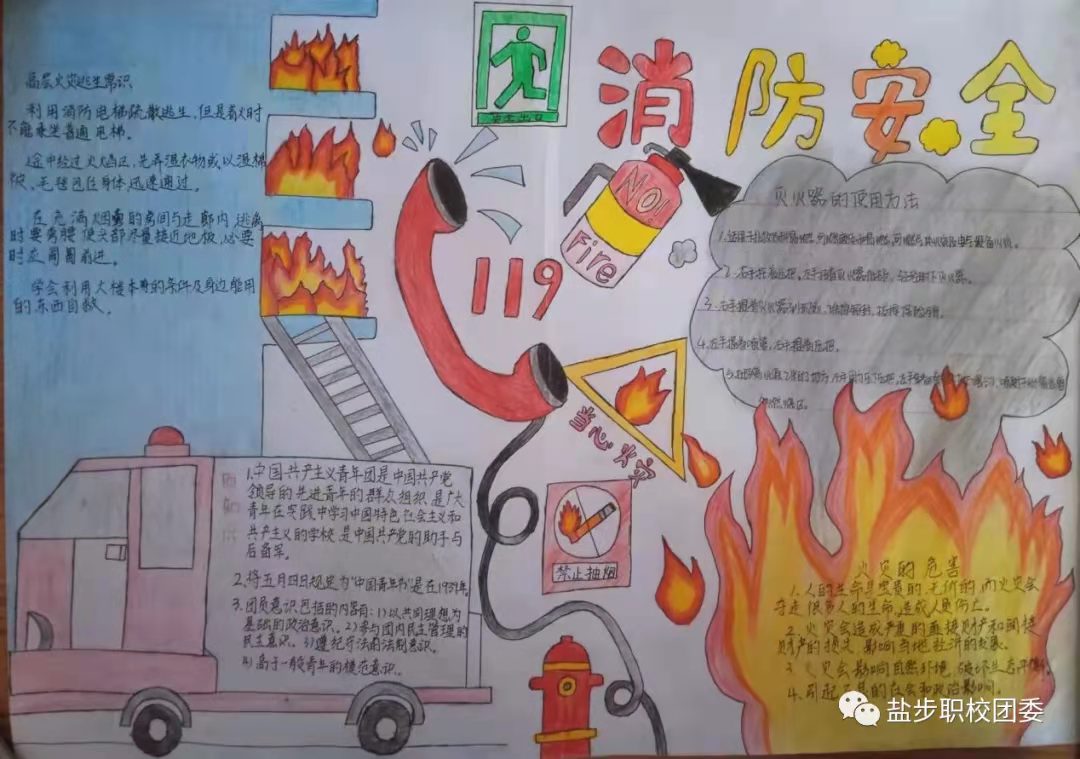 19级会电2班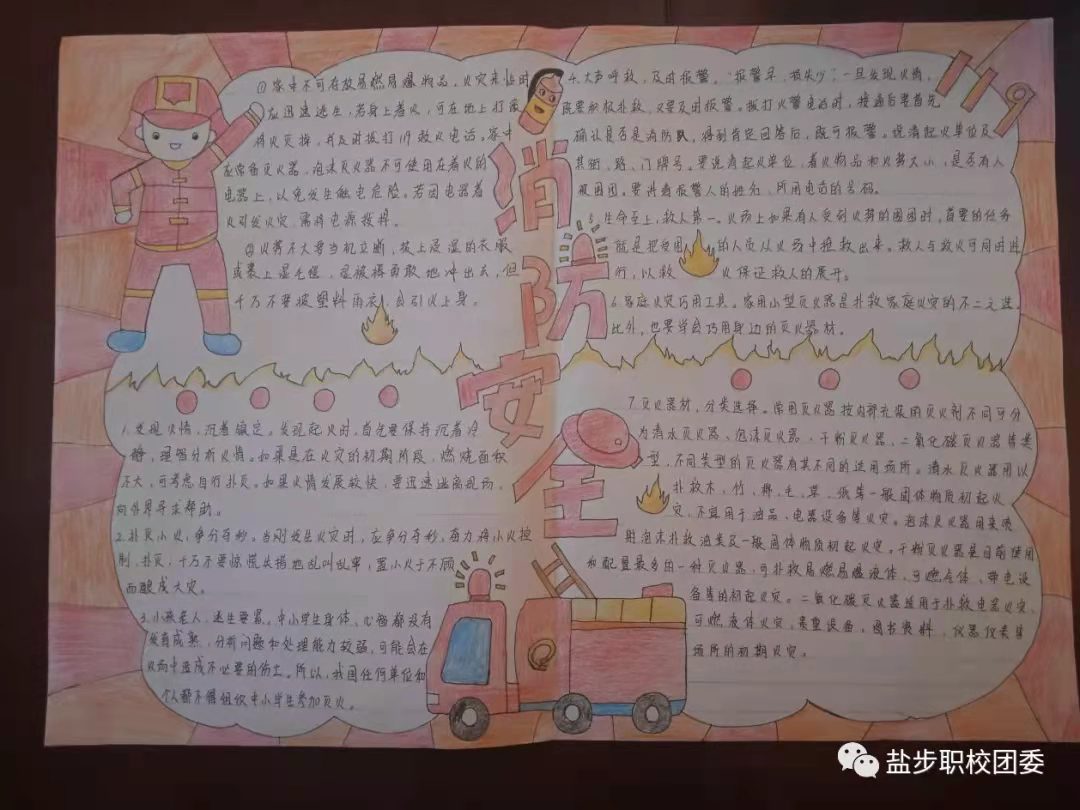 19级电商5班	21级电商3班	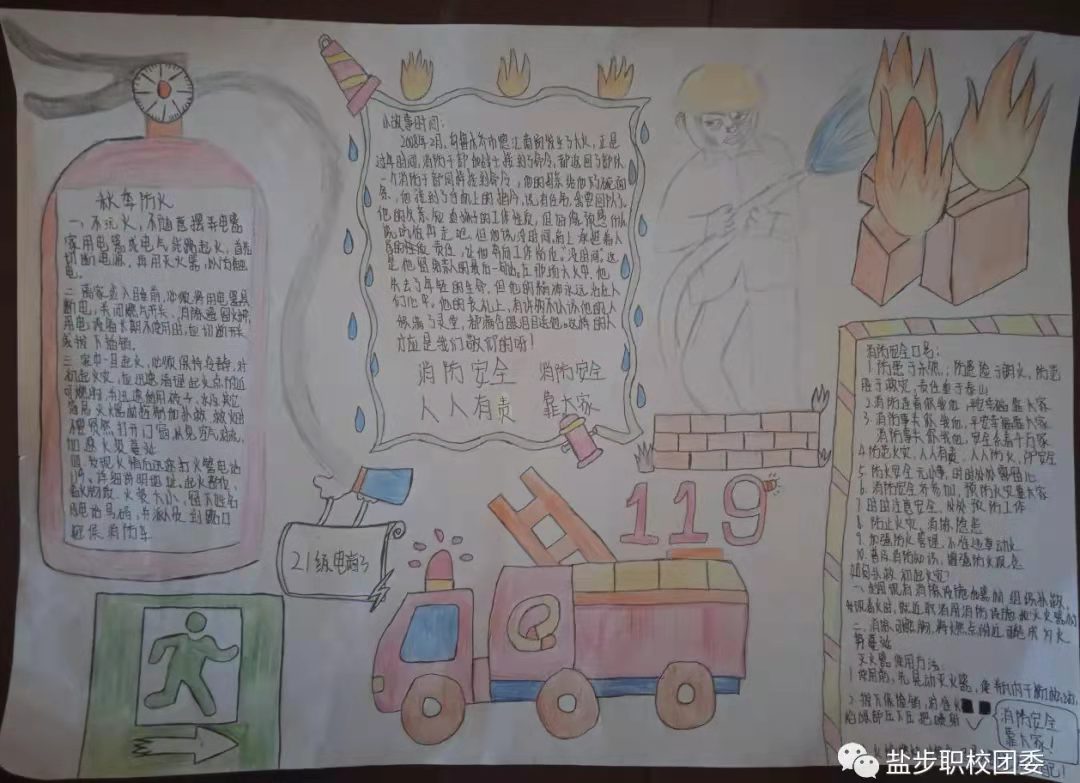 19级会电3班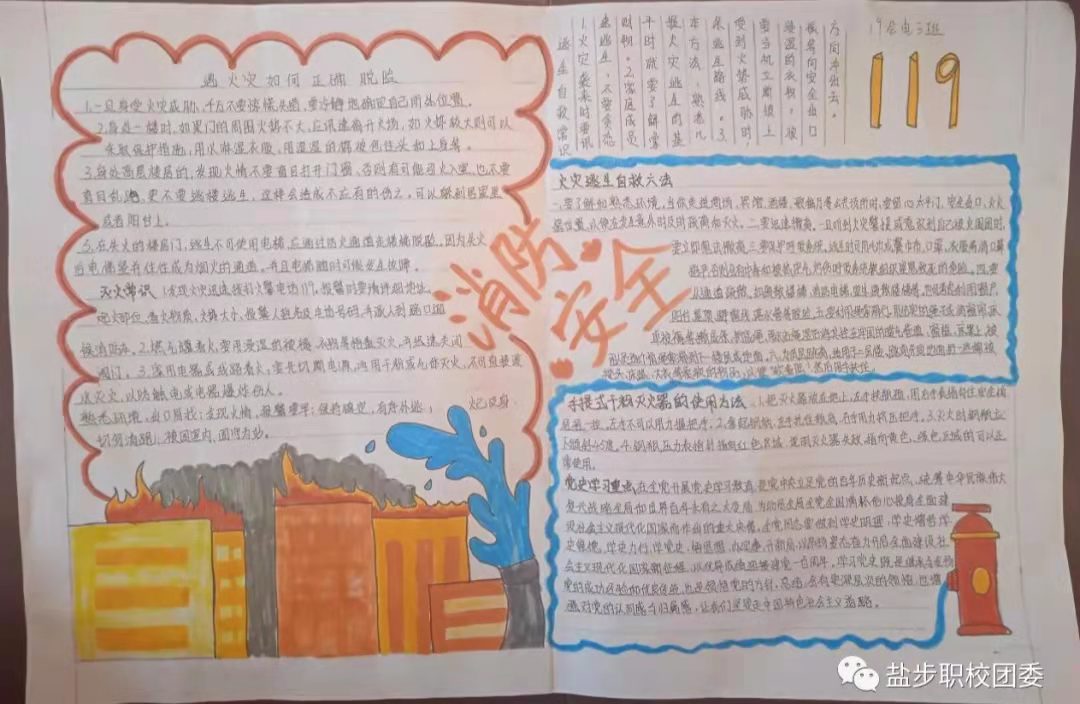 19级电商4班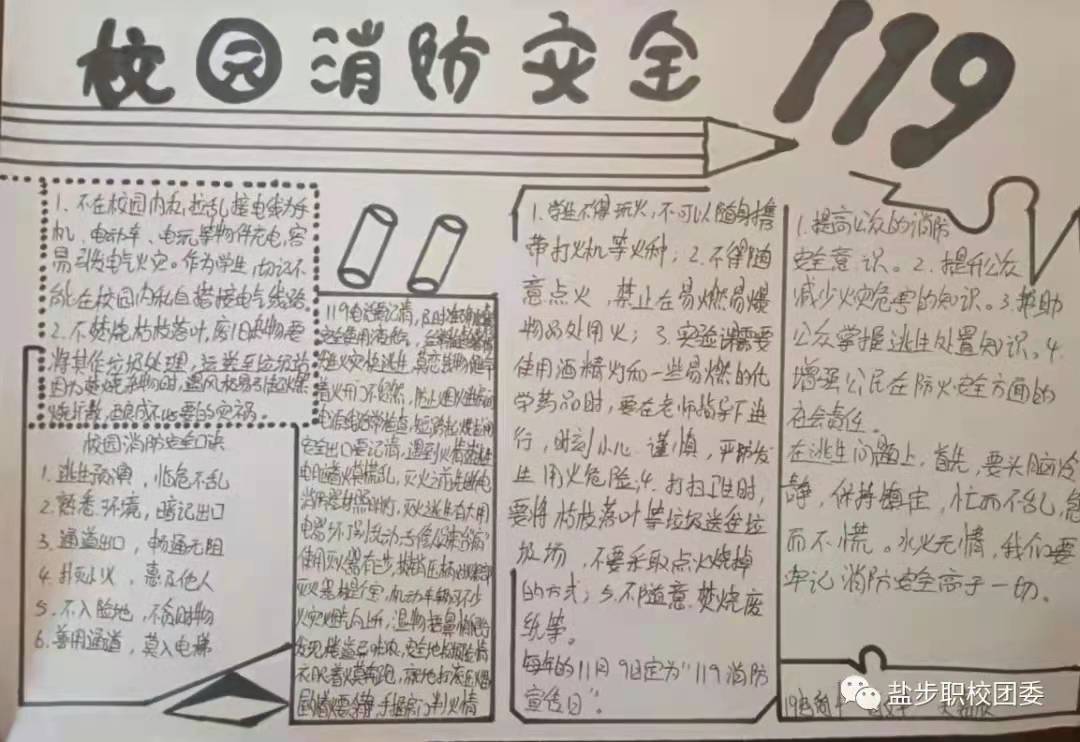 20级电商1班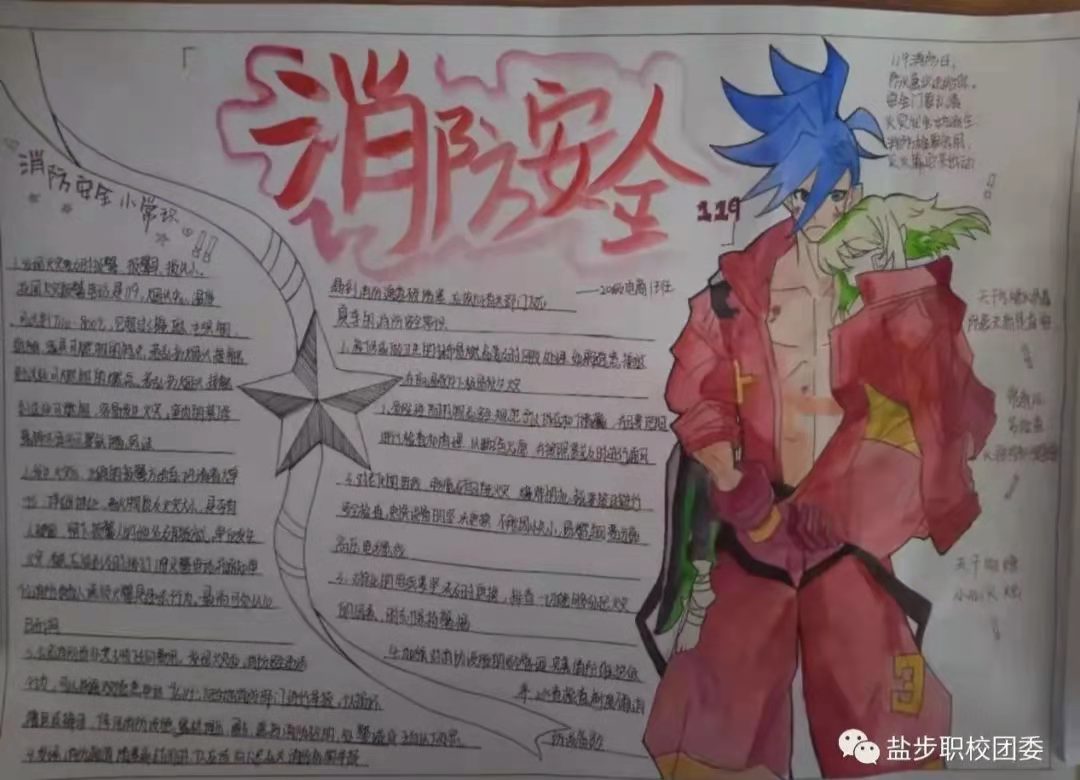 21级电商4班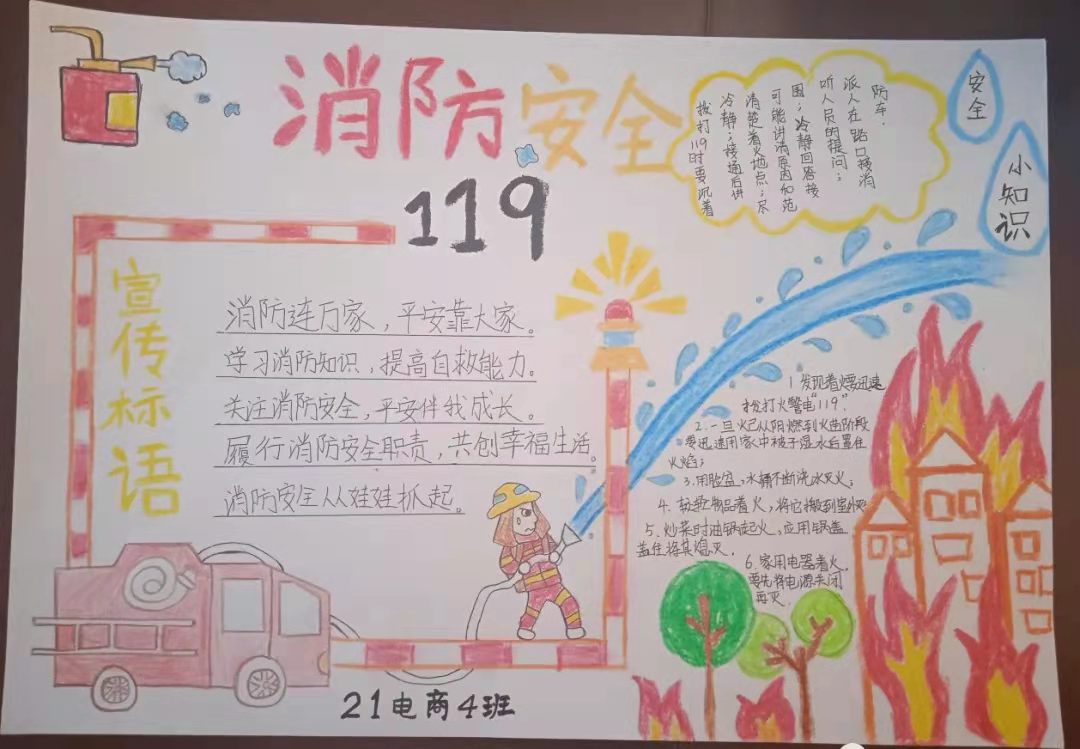 以下是获奖名单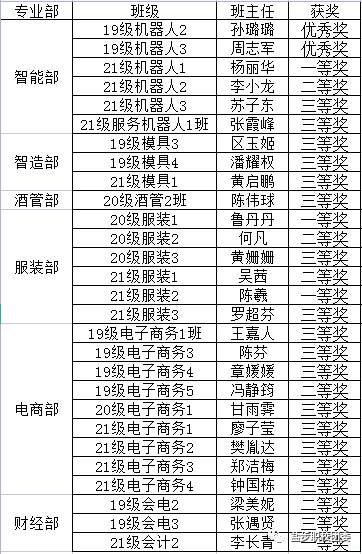 作为一名盐职学子，需要清醒地认识到“安全就是效益”、“消防工作是其他工作的保障”，自觉加强自身消防常识的学习，为创建安全校园贡献出自己的一份力量！